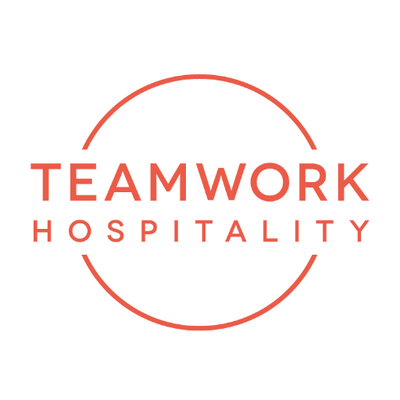 DEMO HOTEL DESIGN EMOTION IN RIMINI WINSTHE TRAVELERS’ CHOICE 2022 BEST OF THE BEST AWARD BY TRIPADVISORThe Demo Hotel Design Emotion in Rimini has won the prestigious Travelers' Choice 2022 Best of the Best Award, annually given to those hospitality venues nominated 'Best of the Best' on TripAdvisor, that is the hotels chosen and voted by millions of travelers and which got excellent reviews, ranking in a 1% share of the best hotels in the world.With a great third place in the special TripAdvisor ranking of the new hotels of the moment in the world, the Demo Hotel Design Emotion proved to be a venue with a very high degree of satisfaction expressed by the Guests, who have chosen it for their stay in Rimini.Demo Hotel is a project conceived by Teamwork Hospitality, renowned player in the world of hospitality and tourism, which for over twenty years has been offering advice and training for professionals in the sector with a pragmatic and future-oriented vision. A recent construction, the hotel opened its doors in August 2021 inspired by a new generation hotel concept, offering an idea of ​​hospitality based on both a high quality level of the offer and a comfort degree in line with the new needs of customers, who nowadays are searching for hotel able to combine relaxation, work and well-being."Teamwork Hospitality - president Mauro Santinato says - is the soul of this project in its dual role of investor partner and coordinator of a design concept, aimed to combine Design and Emotion through the involvement of 14 architectural studios and 100 supplying companies in the construction of 9 themed suites and welcoming common areas, including spaces for relaxation and coworking."Demo Hotel is a pilot implementation in the future-oriented strategy for the redevelopment and relaunch of disused hotel structures, which are born again in a new season and are offered to a curious clientele attentive to innovation, design and quality, also making a first-class contribution to the panorama of the onsite offer.For further information on Teamwork Hospitality: www.teamwokshopitality.com TEAMWWORK HOSPITALITY  Rimini, Via Macanno 38/q  Ph. 0541-57474 info@teamworkhospitality.com  www.teamworkhospitality.com OGS PUBLIC RELATIONS & COMMUNICATION Milano - Via Koristka 3, (Italia) Ph. +39 023450610 www.ogscommunication.com – info@ogscommunication.com 